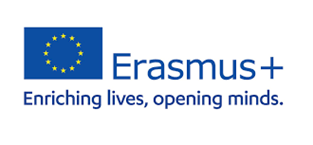 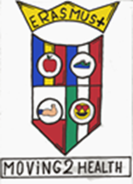 LESSON PLAN :  HOW TO STAY HEALTHYBefore starting the activities and developing the different topics it is necessary a vocabulary work and a brainstorming related to the chosen topics.YOU’RE WHAT YOU EATTHE BENEFITS OF EXERCISEWHEN SPORT GETS DIRTYGM LABELLINGObjectives :  to develop students’ awareness           to stimulate communication                        to develop the four skills 1.Warm up : 1.YOU’RE WHAT YOU EAT . What does it mean? Say  if  what you eat has an effect on your healthIn pairs think of food which are generally considered healthy and others which are generally considered unhealthy . Make a list of four each:Healthy………………………………………………………..Unhealthy……………………………………………………2.LISTENING ACTIVITY: You’ll  hear a nutritionist talking about a good diet .       Complete the  given  text…………………Discuss in pairs. Is your diet healthy? Do you need to make any change in your eating habits ?2. THE BENEFITS OF EXERCISE (reading comprehension)TextA)Read the title of the text. what do you think it’s going to be about?Exercise and healthExercise and communicatione-sportsB) Which three of these points are in the text ?Teens who don’t exercise all have serious health problems as adultsSchools need to change the types of physical activities they offer teenagersRegular exercise can improve students’ academic performanceMany Primary school pupils do more exercise that high school pupils in the USAteenagers avoid sports because of bad experiences at school C) Make a summary of the text 3) WHEN SPORT GETS DIRTY    Reading text with related  comprehension  exercises 4) GM LABELLING PROJECTGet information on the legislation about GM labelling in your country Go to supermarkets and check if the legislation is followed and how GMOs are referred to on the labelsGet copies of the labels or get the cans and packs Do some research on GMOs getting pictures of vegetable which have been genetically modified ( even vegetables with funny shapes, different coloursetc)  Organize an exhibition with the pictures , information on labels and your conclusions .